Association d’Animation				Le 26 Mars  2023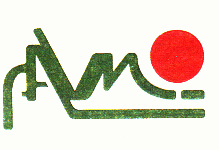 Du Village de Montaillon				Madame, Monsieur,Veuillez trouver ci-joint les informations pratiques de l'associationLe BureauTarif des CotisationsTarif des prestationsN.B. L'association possède un site internet et une page Facebook. Tous les renseignements donnés y sont à jour.Vous y trouvez des nouvelles du village, des renseignements et dates des diverses manifestations, ainsi que des fichiers de données réglementaires.Nom PrénomQualitéBonneau Jean-FrançoisPrésidentGoudeau MichelVice-PrésidentMartinez_Lassalle PeireTrésorierAutan Jean-LucTrésorier-AdjDa Costa AnnickSécrétaireChassot FrédériqueSecrétaire-AdjAdultes6€, la carte est nominativeEnfants2€ (sont enfants de 5 à 15 ans)Salle « AAVM »30€ (gratuite pour les adhérents), indisponible ce jourVaisselle < 50 couverts16€ ; Gratuite pour les adhérents ; 50 >Vaisselle<100 couverts24€Vaisselle > 100 couverts32€Stand + bâche 30€Table blanche10€ (1 table, 3 tréteaux, 2 bancs)